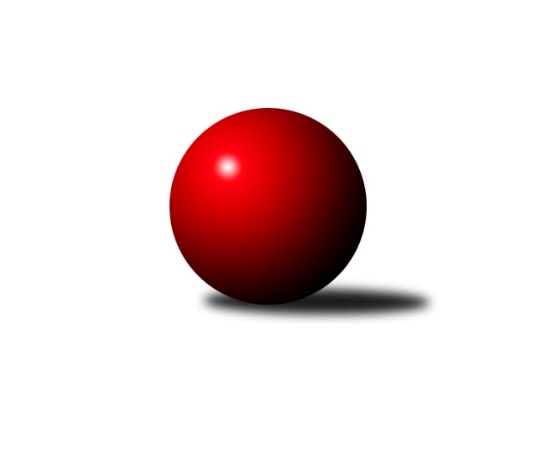 Č.16Ročník 2010/2011	16.7.2024 Okresní přebor Ostrava 2010/2011Statistika 16. kolaTabulka družstev:		družstvo	záp	výh	rem	proh	skore	sety	průměr	body	plné	dorážka	chyby	1.	TJ Unie Hlubina C	16	14	0	2	184 : 72 	(122.0 : 70.0)	2393	28	1655	738	34.6	2.	TJ Sokol Dobroslavice ˝A˝	16	11	1	4	168 : 88 	(119.5 : 72.5)	2380	23	1676	705	44.6	3.	TJ VOKD Poruba C	16	11	0	5	164 : 92 	(109.0 : 83.0)	2353	22	1675	677	48.9	4.	TJ Sokol Bohumín˝C˝	16	10	1	5	153 : 103 	(113.0 : 79.0)	2363	21	1653	711	43.6	5.	TJ VOKD Poruba˝E˝	16	10	0	6	157 : 99 	(108.5 : 83.5)	2366	20	1669	697	47.7	6.	TJ Unie Hlubina˝B˝	16	9	0	7	138 : 118 	(101.5 : 90.5)	2319	18	1635	684	46.3	7.	TJ Sokol Bohumín D	16	6	1	9	109 : 147 	(85.0 : 107.0)	2225	13	1599	626	62.8	8.	TJ Unie Hlubina E	16	6	0	10	104 : 152 	(86.0 : 106.0)	2277	12	1618	659	50.3	9.	SKK Ostrava˝D˝	16	6	0	10	101 : 155 	(77.0 : 115.0)	2220	12	1589	630	60.3	10.	TJ Unie Hlubina˝D˝	16	6	0	10	100 : 156 	(75.0 : 117.0)	2190	12	1593	597	61.8	11.	SKK Ostrava C	16	5	0	11	97 : 159 	(88.0 : 104.0)	2324	10	1651	672	49.6	12.	TJ Sokol Michálkovice˝C˝	16	0	1	15	61 : 195 	(67.5 : 124.5)	2115	1	1533	582	71.3Tabulka doma:		družstvo	záp	výh	rem	proh	skore	sety	průměr	body	maximum	minimum	1.	TJ Unie Hlubina C	8	8	0	0	106 : 22 	(67.0 : 29.0)	2580	16	2628	2519	2.	TJ VOKD Poruba˝E˝	8	6	0	2	92 : 36 	(62.0 : 34.0)	2353	12	2436	2311	3.	TJ Sokol Dobroslavice ˝A˝	8	6	0	2	90 : 38 	(62.0 : 34.0)	2375	12	2454	2231	4.	TJ Sokol Bohumín˝C˝	8	5	1	2	81 : 47 	(55.0 : 41.0)	2404	11	2495	2326	5.	TJ VOKD Poruba C	8	5	0	3	87 : 41 	(60.5 : 35.5)	2351	10	2487	2263	6.	TJ Unie Hlubina˝B˝	8	5	0	3	75 : 53 	(56.0 : 40.0)	2456	10	2536	2371	7.	TJ Sokol Bohumín D	8	5	0	3	67 : 61 	(51.0 : 45.0)	2316	10	2368	2234	8.	TJ Unie Hlubina E	8	5	0	3	66 : 62 	(45.0 : 51.0)	2453	10	2528	2301	9.	TJ Unie Hlubina˝D˝	8	5	0	3	66 : 62 	(44.5 : 51.5)	2420	10	2474	2354	10.	SKK Ostrava˝D˝	8	5	0	3	66 : 62 	(47.5 : 48.5)	2246	10	2298	2196	11.	SKK Ostrava C	8	4	0	4	59 : 69 	(47.5 : 48.5)	2308	8	2368	2247	12.	TJ Sokol Michálkovice˝C˝	8	0	1	7	35 : 93 	(38.5 : 57.5)	2097	1	2180	1969Tabulka venku:		družstvo	záp	výh	rem	proh	skore	sety	průměr	body	maximum	minimum	1.	TJ Unie Hlubina C	8	6	0	2	78 : 50 	(55.0 : 41.0)	2389	12	2593	2297	2.	TJ VOKD Poruba C	8	6	0	2	77 : 51 	(48.5 : 47.5)	2363	12	2525	2226	3.	TJ Sokol Dobroslavice ˝A˝	8	5	1	2	78 : 50 	(57.5 : 38.5)	2381	11	2464	2309	4.	TJ Sokol Bohumín˝C˝	8	5	0	3	72 : 56 	(58.0 : 38.0)	2369	10	2589	2251	5.	TJ VOKD Poruba˝E˝	8	4	0	4	65 : 63 	(46.5 : 49.5)	2373	8	2457	2313	6.	TJ Unie Hlubina˝B˝	8	4	0	4	63 : 65 	(45.5 : 50.5)	2324	8	2516	2186	7.	TJ Sokol Bohumín D	8	1	1	6	42 : 86 	(34.0 : 62.0)	2237	3	2430	2054	8.	SKK Ostrava C	8	1	0	7	38 : 90 	(40.5 : 55.5)	2316	2	2462	2268	9.	TJ Unie Hlubina E	8	1	0	7	38 : 90 	(41.0 : 55.0)	2271	2	2435	2149	10.	SKK Ostrava˝D˝	8	1	0	7	35 : 93 	(29.5 : 66.5)	2213	2	2484	1979	11.	TJ Unie Hlubina˝D˝	8	1	0	7	34 : 94 	(30.5 : 65.5)	2182	2	2366	2049	12.	TJ Sokol Michálkovice˝C˝	8	0	0	8	26 : 102 	(29.0 : 67.0)	2119	0	2437	1923Tabulka podzimní části:		družstvo	záp	výh	rem	proh	skore	sety	průměr	body	doma	venku	1.	TJ Sokol Dobroslavice ˝A˝	11	10	0	1	130 : 46 	(84.0 : 48.0)	2366	20 	5 	0 	1 	5 	0 	0	2.	TJ VOKD Poruba C	11	9	0	2	131 : 45 	(82.0 : 50.0)	2321	18 	4 	0 	2 	5 	0 	0	3.	TJ Unie Hlubina C	11	9	0	2	120 : 56 	(80.5 : 51.5)	2414	18 	6 	0 	0 	3 	0 	2	4.	TJ Sokol Bohumín˝C˝	11	7	0	4	103 : 73 	(79.0 : 53.0)	2368	14 	4 	0 	1 	3 	0 	3	5.	TJ Unie Hlubina˝B˝	11	6	0	5	92 : 84 	(69.5 : 62.5)	2330	12 	3 	0 	2 	3 	0 	3	6.	TJ VOKD Poruba˝E˝	11	5	0	6	92 : 84 	(70.5 : 61.5)	2368	10 	3 	0 	2 	2 	0 	4	7.	TJ Unie Hlubina E	11	5	0	6	79 : 97 	(62.0 : 70.0)	2321	10 	5 	0 	1 	0 	0 	5	8.	TJ Sokol Bohumín D	11	5	0	6	77 : 99 	(60.0 : 72.0)	2329	10 	4 	0 	2 	1 	0 	4	9.	TJ Unie Hlubina˝D˝	11	4	0	7	62 : 114 	(48.0 : 84.0)	2186	8 	3 	0 	2 	1 	0 	5	10.	SKK Ostrava C	11	3	0	8	67 : 109 	(58.5 : 73.5)	2321	6 	2 	0 	4 	1 	0 	4	11.	SKK Ostrava˝D˝	11	3	0	8	65 : 111 	(53.0 : 79.0)	2302	6 	2 	0 	3 	1 	0 	5	12.	TJ Sokol Michálkovice˝C˝	11	0	0	11	38 : 138 	(45.0 : 87.0)	2116	0 	0 	0 	5 	0 	0 	6Tabulka jarní části:		družstvo	záp	výh	rem	proh	skore	sety	průměr	body	doma	venku	1.	TJ VOKD Poruba˝E˝	5	5	0	0	65 : 15 	(38.0 : 22.0)	2359	10 	3 	0 	0 	2 	0 	0 	2.	TJ Unie Hlubina C	5	5	0	0	64 : 16 	(41.5 : 18.5)	2428	10 	2 	0 	0 	3 	0 	0 	3.	TJ Sokol Bohumín˝C˝	5	3	1	1	50 : 30 	(34.0 : 26.0)	2423	7 	1 	1 	1 	2 	0 	0 	4.	TJ Unie Hlubina˝B˝	5	3	0	2	46 : 34 	(32.0 : 28.0)	2336	6 	2 	0 	1 	1 	0 	1 	5.	SKK Ostrava˝D˝	5	3	0	2	36 : 44 	(24.0 : 36.0)	2143	6 	3 	0 	0 	0 	0 	2 	6.	TJ Unie Hlubina˝D˝	5	2	0	3	38 : 42 	(27.0 : 33.0)	2286	4 	2 	0 	1 	0 	0 	2 	7.	TJ VOKD Poruba C	5	2	0	3	33 : 47 	(27.0 : 33.0)	2412	4 	1 	0 	1 	1 	0 	2 	8.	SKK Ostrava C	5	2	0	3	30 : 50 	(29.5 : 30.5)	2329	4 	2 	0 	0 	0 	0 	3 	9.	TJ Sokol Dobroslavice ˝A˝	5	1	1	3	38 : 42 	(35.5 : 24.5)	2396	3 	1 	0 	1 	0 	1 	2 	10.	TJ Sokol Bohumín D	5	1	1	3	32 : 48 	(25.0 : 35.0)	2168	3 	1 	0 	1 	0 	1 	2 	11.	TJ Unie Hlubina E	5	1	0	4	25 : 55 	(24.0 : 36.0)	2257	2 	0 	0 	2 	1 	0 	2 	12.	TJ Sokol Michálkovice˝C˝	5	0	1	4	23 : 57 	(22.5 : 37.5)	2081	1 	0 	1 	2 	0 	0 	2 Zisk bodů pro družstvo:		jméno hráče	družstvo	body	zápasy	v %	dílčí body	sety	v %	1.	Karel Ridl 	TJ Sokol Dobroslavice ˝A˝ 	30	/	16	(94%)		/		(%)	2.	Roman Honl 	TJ Sokol Bohumín˝C˝ 	24	/	14	(86%)		/		(%)	3.	Rudolf Riezner 	TJ Unie Hlubina˝B˝ 	22	/	15	(73%)		/		(%)	4.	Karel Kudela 	TJ Unie Hlubina C 	22	/	15	(73%)		/		(%)	5.	Pavel Marek 	TJ Unie Hlubina C 	20	/	11	(91%)		/		(%)	6.	Helena Hýžová 	TJ VOKD Poruba C 	20	/	13	(77%)		/		(%)	7.	Josef Navalaný 	TJ Unie Hlubina C 	18	/	11	(82%)		/		(%)	8.	Zdeněk Hebda 	TJ VOKD Poruba˝E˝ 	18	/	12	(75%)		/		(%)	9.	Miroslav Böhm 	SKK Ostrava˝D˝ 	18	/	14	(64%)		/		(%)	10.	Václav Rábl 	TJ Unie Hlubina C 	18	/	15	(60%)		/		(%)	11.	Roman Klímek 	TJ VOKD Poruba C 	18	/	15	(60%)		/		(%)	12.	Alena Koběrová 	TJ Unie Hlubina˝D˝ 	18	/	15	(60%)		/		(%)	13.	Tomáš Kubát 	SKK Ostrava C 	18	/	16	(56%)		/		(%)	14.	Antonín Chalcář 	TJ VOKD Poruba C 	17	/	13	(65%)		/		(%)	15.	Martin Ferenčík 	TJ Unie Hlubina˝B˝ 	17	/	14	(61%)		/		(%)	16.	Richard Šimek 	TJ VOKD Poruba C 	17	/	15	(57%)		/		(%)	17.	Václav Boháčik 	TJ VOKD Poruba˝E˝ 	16	/	9	(89%)		/		(%)	18.	Milan Pčola 	TJ VOKD Poruba˝E˝ 	16	/	10	(80%)		/		(%)	19.	Martin Třečák 	TJ Sokol Dobroslavice ˝A˝ 	16	/	10	(80%)		/		(%)	20.	Lumír Kocián 	TJ Sokol Dobroslavice ˝A˝ 	16	/	11	(73%)		/		(%)	21.	Pavel Hrabec 	TJ VOKD Poruba C 	16	/	11	(73%)		/		(%)	22.	Petr Číž 	TJ VOKD Poruba˝E˝ 	16	/	11	(73%)		/		(%)	23.	Ivo Kovářík 	TJ Sokol Dobroslavice ˝A˝ 	16	/	12	(67%)		/		(%)	24.	Hana Záškolná 	TJ Sokol Bohumín D 	16	/	12	(67%)		/		(%)	25.	René Světlík 	TJ Sokol Bohumín˝C˝ 	16	/	14	(57%)		/		(%)	26.	Lubomír Richter 	TJ Sokol Bohumín˝C˝ 	16	/	14	(57%)		/		(%)	27.	Petr Foniok 	TJ Unie Hlubina˝B˝ 	16	/	14	(57%)		/		(%)	28.	Karel Kuchař 	TJ Sokol Dobroslavice ˝A˝ 	16	/	14	(57%)		/		(%)	29.	Libor Krajčí 	TJ Sokol Bohumín˝C˝ 	16	/	14	(57%)		/		(%)	30.	Josef Hájek 	TJ Unie Hlubina E 	16	/	15	(53%)		/		(%)	31.	Zdeněk Mžik 	TJ VOKD Poruba˝E˝ 	15	/	11	(68%)		/		(%)	32.	Lukáš Modlitba 	TJ Sokol Bohumín D 	15	/	14	(54%)		/		(%)	33.	Alfréd  Herman 	TJ Sokol Bohumín˝C˝ 	15	/	15	(50%)		/		(%)	34.	Miloslav Palička 	TJ Unie Hlubina˝B˝ 	15	/	15	(50%)		/		(%)	35.	Lenka Raabová 	TJ Unie Hlubina C 	14	/	9	(78%)		/		(%)	36.	Jiří Prokop 	TJ Unie Hlubina C 	14	/	10	(70%)		/		(%)	37.	Hana Vlčková 	TJ Unie Hlubina˝D˝ 	14	/	11	(64%)		/		(%)	38.	Jakub Hájek 	TJ VOKD Poruba˝E˝ 	14	/	12	(58%)		/		(%)	39.	Jan Pavlosek 	SKK Ostrava C 	14	/	13	(54%)		/		(%)	40.	Jan Petrovič 	TJ Unie Hlubina E 	14	/	13	(54%)		/		(%)	41.	Pavel Plaček 	TJ Sokol Bohumín˝C˝ 	14	/	13	(54%)		/		(%)	42.	Eva Marková 	TJ Unie Hlubina C 	14	/	13	(54%)		/		(%)	43.	Václav Kladiva 	TJ Sokol Bohumín D 	14	/	14	(50%)		/		(%)	44.	Miroslav Futerko 	SKK Ostrava C 	14	/	15	(47%)		/		(%)	45.	Josef Kyjovský 	TJ Unie Hlubina E 	14	/	16	(44%)		/		(%)	46.	Karel Svoboda 	TJ Unie Hlubina E 	14	/	16	(44%)		/		(%)	47.	Miroslav Koloděj 	SKK Ostrava˝D˝ 	13	/	16	(41%)		/		(%)	48.	Radek Říman 	TJ Sokol Michálkovice˝C˝ 	12	/	9	(67%)		/		(%)	49.	Jaroslav Hrabuška 	TJ VOKD Poruba C 	12	/	10	(60%)		/		(%)	50.	Helena Martinčáková 	TJ VOKD Poruba C 	12	/	10	(60%)		/		(%)	51.	Josef Paulus 	TJ Sokol Michálkovice˝C˝ 	12	/	11	(55%)		/		(%)	52.	Oldřich Neuverth 	TJ Unie Hlubina˝D˝ 	12	/	12	(50%)		/		(%)	53.	Bohumil Klimša 	SKK Ostrava˝D˝ 	12	/	12	(50%)		/		(%)	54.	Jiří Koloděj 	SKK Ostrava˝D˝ 	12	/	13	(46%)		/		(%)	55.	Markéta Kohutková 	TJ Sokol Bohumín D 	12	/	14	(43%)		/		(%)	56.	Roman Grüner 	TJ Unie Hlubina˝B˝ 	12	/	14	(43%)		/		(%)	57.	Miroslav Heczko 	SKK Ostrava C 	12	/	15	(40%)		/		(%)	58.	Lubomír Jančar 	TJ Unie Hlubina˝B˝ 	10	/	8	(63%)		/		(%)	59.	Michaela Černá 	TJ Unie Hlubina E 	10	/	9	(56%)		/		(%)	60.	Andrea Rojová 	TJ Sokol Bohumín D 	10	/	9	(56%)		/		(%)	61.	Ladislav Mrakvia 	TJ VOKD Poruba˝E˝ 	10	/	11	(45%)		/		(%)	62.	Jaroslav Karas 	TJ Sokol Michálkovice˝C˝ 	10	/	13	(38%)		/		(%)	63.	Josef Schwarz 	TJ Sokol Dobroslavice ˝A˝ 	10	/	15	(33%)		/		(%)	64.	Jan Stuš 	TJ Sokol Bohumín D 	10	/	15	(33%)		/		(%)	65.	Koloman Bagi 	TJ Unie Hlubina˝D˝ 	10	/	15	(33%)		/		(%)	66.	Jiří Řepecky 	TJ Sokol Michálkovice˝C˝ 	9	/	13	(35%)		/		(%)	67.	Oldřich Vítek 	TJ VOKD Poruba C 	8	/	5	(80%)		/		(%)	68.	Martina Kalischová 	TJ Sokol Bohumín˝C˝ 	8	/	8	(50%)		/		(%)	69.	Lukáš Korta 	SKK Ostrava C 	8	/	9	(44%)		/		(%)	70.	Vojtěch Turlej 	TJ VOKD Poruba˝E˝ 	8	/	9	(44%)		/		(%)	71.	Pavel Babiš 	TJ Sokol Dobroslavice ˝A˝ 	8	/	10	(40%)		/		(%)	72.	Pavel Kubina 	SKK Ostrava˝D˝ 	8	/	10	(40%)		/		(%)	73.	Petr Tomaňa 	TJ Unie Hlubina C 	8	/	12	(33%)		/		(%)	74.	Antonín Pálka 	SKK Ostrava˝D˝ 	8	/	15	(27%)		/		(%)	75.	Josef Vávra 	TJ Sokol Dobroslavice ˝A˝ 	6	/	6	(50%)		/		(%)	76.	Jiří Břeska 	TJ Unie Hlubina˝D˝ 	6	/	9	(33%)		/		(%)	77.	Pavel Rozkoš 	TJ Sokol Bohumín D 	6	/	9	(33%)		/		(%)	78.	Jan Švihálek 	TJ Sokol Michálkovice˝C˝ 	6	/	9	(33%)		/		(%)	79.	Jiří Štroch 	TJ Unie Hlubina˝B˝ 	6	/	9	(33%)		/		(%)	80.	Karel Procházka 	TJ Sokol Michálkovice˝C˝ 	6	/	11	(27%)		/		(%)	81.	Libor Mendlík 	TJ Unie Hlubina E 	6	/	13	(23%)		/		(%)	82.	František Sedláček 	TJ Unie Hlubina˝D˝ 	6	/	13	(23%)		/		(%)	83.	Jaroslav Šproch 	SKK Ostrava˝D˝ 	6	/	15	(20%)		/		(%)	84.	Michal Blinka 	SKK Ostrava C 	5	/	14	(18%)		/		(%)	85.	František Hájek 	TJ VOKD Poruba˝E˝ 	4	/	5	(40%)		/		(%)	86.	Stanislav Navalaný 	TJ Unie Hlubina˝B˝ 	4	/	7	(29%)		/		(%)	87.	Josef Lariš 	TJ Unie Hlubina E 	4	/	9	(22%)		/		(%)	88.	Božena Olšovská 	TJ Unie Hlubina˝D˝ 	4	/	10	(20%)		/		(%)	89.	Petr Řepecký 	TJ Sokol Michálkovice˝C˝ 	4	/	10	(20%)		/		(%)	90.	Jiří Preksta 	TJ Unie Hlubina˝D˝ 	4	/	10	(20%)		/		(%)	91.	Antonín Struppel 	TJ Sokol Dobroslavice ˝A˝ 	2	/	1	(100%)		/		(%)	92.	Zdeňka Lacinová 	TJ Unie Hlubina˝D˝ 	2	/	1	(100%)		/		(%)	93.	Miroslav Složil 	SKK Ostrava C 	2	/	2	(50%)		/		(%)	94.	Dominik Bohm 	SKK Ostrava C 	2	/	2	(50%)		/		(%)	95.	Lucie Bogdanowiczová 	TJ Sokol Bohumín D 	2	/	3	(33%)		/		(%)	96.	Oldřich Stolařík 	SKK Ostrava C 	2	/	4	(25%)		/		(%)	97.	David Koprovský 	TJ Sokol Michálkovice˝C˝ 	2	/	5	(20%)		/		(%)	98.	Veronika Štěrbová 	TJ Unie Hlubina E 	2	/	5	(20%)		/		(%)	99.	Tomáš Polášek 	SKK Ostrava˝D˝ 	0	/	1	(0%)		/		(%)	100.	Tomáš Věrovský 	SKK Ostrava C 	0	/	1	(0%)		/		(%)	101.	Michal Borák 	TJ Sokol Michálkovice˝C˝ 	0	/	1	(0%)		/		(%)	102.	Tamara Nguenová 	TJ Sokol Bohumín D 	0	/	1	(0%)		/		(%)	103.	Lukáš Jurášek 	TJ Sokol Michálkovice˝C˝ 	0	/	1	(0%)		/		(%)	104.	David Smahel 	TJ Sokol Dobroslavice ˝A˝ 	0	/	1	(0%)		/		(%)	105.	Michal Bezruč 	TJ VOKD Poruba C 	0	/	1	(0%)		/		(%)	106.	Marian Juřena 	TJ VOKD Poruba C 	0	/	2	(0%)		/		(%)	107.	Jaroslav Jurášek 	TJ Sokol Michálkovice˝C˝ 	0	/	2	(0%)		/		(%)	108.	Jiří Vlček 	TJ Sokol Bohumín D 	0	/	4	(0%)		/		(%)	109.	Petra Jurášková 	TJ Sokol Michálkovice˝C˝ 	0	/	4	(0%)		/		(%)	110.	Anna Mistriková 	TJ VOKD Poruba˝E˝ 	0	/	4	(0%)		/		(%)	111.	Štefan Punčev 	TJ Sokol Bohumín D 	0	/	4	(0%)		/		(%)	112.	Vladimír Malovaný 	SKK Ostrava C 	0	/	5	(0%)		/		(%)	113.	Antonín Okapa 	TJ Sokol Michálkovice˝C˝ 	0	/	6	(0%)		/		(%)Průměry na kuželnách:		kuželna	průměr	plné	dorážka	chyby	výkon na hráče	1.	TJ Unie Hlubina, 1-2	2455	1721	733	43.1	(409.3)	2.	TJ Sokol Bohumín, 1-4	2335	1667	668	58.0	(389.3)	3.	TJ Sokol Dobroslavice, 1-2	2328	1642	686	48.5	(388.2)	4.	TJ VOKD Poruba, 1-4	2295	1624	670	58.7	(382.6)	5.	SKK Ostrava, 1-2	2276	1607	669	51.8	(379.4)	6.	TJ Michalkovice, 1-2	2148	1544	604	64.1	(358.1)Nejlepší výkony na kuželnách:TJ Unie Hlubina, 1-2TJ Unie Hlubina C	2628	2. kolo	Jiří Prokop 	TJ Unie Hlubina C	496	11. koloTJ Unie Hlubina C	2613	11. kolo	Pavel Marek 	TJ Unie Hlubina C	477	5. koloTJ Unie Hlubina C	2595	5. kolo	Rudolf Riezner 	TJ Unie Hlubina˝B˝	475	6. koloTJ Unie Hlubina C	2594	12. kolo	Lenka Raabová 	TJ Unie Hlubina C	473	9. koloTJ Unie Hlubina C	2593	13. kolo	René Světlík 	TJ Sokol Bohumín˝C˝	472	10. koloTJ Sokol Bohumín˝C˝	2589	10. kolo	Karel Kudela 	TJ Unie Hlubina C	470	12. koloTJ Unie Hlubina C	2584	7. kolo	Jiří Prokop 	TJ Unie Hlubina C	470	2. koloTJ Unie Hlubina C	2559	4. kolo	Karel Kudela 	TJ Unie Hlubina C	466	15. koloTJ Unie Hlubina C	2549	14. kolo	Eva Marková 	TJ Unie Hlubina C	465	14. koloTJ Unie Hlubina C	2542	8. kolo	Lenka Raabová 	TJ Unie Hlubina C	465	2. koloTJ Sokol Bohumín, 1-4TJ VOKD Poruba C	2525	14. kolo	Roman Honl 	TJ Sokol Bohumín˝C˝	460	9. koloTJ Sokol Bohumín˝C˝	2495	9. kolo	Antonín Chalcář 	TJ VOKD Poruba C	454	14. koloTJ Sokol Bohumín˝C˝	2450	6. kolo	Pavel Marek 	TJ Unie Hlubina C	440	6. koloTJ Sokol Bohumín˝C˝	2441	13. kolo	Martin Třečák 	TJ Sokol Dobroslavice ˝A˝	436	12. koloTJ Unie Hlubina˝B˝	2426	7. kolo	Alfréd  Herman 	TJ Sokol Bohumín˝C˝	436	9. koloTJ Sokol Bohumín˝C˝	2417	14. kolo	Roman Honl 	TJ Sokol Bohumín˝C˝	435	16. koloTJ Sokol Bohumín˝C˝	2417	11. kolo	Andrea Rojová 	TJ Sokol Bohumín D	434	3. koloTJ Sokol Bohumín˝C˝	2416	4. kolo	Jaroslav Hrabuška 	TJ VOKD Poruba C	434	14. koloTJ Sokol Bohumín D	2396	2. kolo	Rudolf Riezner 	TJ Unie Hlubina˝B˝	434	7. koloTJ Unie Hlubina C	2388	6. kolo	Roman Honl 	TJ Sokol Bohumín˝C˝	433	14. koloTJ Sokol Dobroslavice, 1-2TJ Sokol Dobroslavice ˝A˝	2454	10. kolo	Václav Rábl 	TJ Unie Hlubina C	448	10. koloTJ Sokol Dobroslavice ˝A˝	2447	6. kolo	Karel Ridl 	TJ Sokol Dobroslavice ˝A˝	436	6. koloTJ Sokol Dobroslavice ˝A˝	2442	3. kolo	Ivo Kovářík 	TJ Sokol Dobroslavice ˝A˝	431	3. koloTJ Sokol Dobroslavice ˝A˝	2418	1. kolo	Ivo Kovářík 	TJ Sokol Dobroslavice ˝A˝	430	6. koloTJ Unie Hlubina C	2393	10. kolo	Martin Třečák 	TJ Sokol Dobroslavice ˝A˝	424	1. koloTJ Sokol Dobroslavice ˝A˝	2387	15. kolo	Martin Třečák 	TJ Sokol Dobroslavice ˝A˝	423	10. koloTJ Sokol Bohumín˝C˝	2362	1. kolo	Josef Vávra 	TJ Sokol Dobroslavice ˝A˝	422	10. koloTJ VOKD Poruba˝E˝	2347	13. kolo	Roman Honl 	TJ Sokol Bohumín˝C˝	421	1. koloTJ Sokol Dobroslavice ˝A˝	2343	13. kolo	Ivo Kovářík 	TJ Sokol Dobroslavice ˝A˝	420	10. koloTJ Sokol Dobroslavice ˝A˝	2280	8. kolo	Lumír Kocián 	TJ Sokol Dobroslavice ˝A˝	419	13. koloTJ VOKD Poruba, 1-4TJ VOKD Poruba C	2487	10. kolo	Ivo Kovářík 	TJ Sokol Dobroslavice ˝A˝	462	7. koloTJ VOKD Poruba˝E˝	2436	6. kolo	Jaroslav Hrabuška 	TJ VOKD Poruba C	461	4. koloTJ Sokol Dobroslavice ˝A˝	2433	7. kolo	Petr Číž 	TJ VOKD Poruba˝E˝	453	2. koloTJ VOKD Poruba C	2418	7. kolo	Karel Ridl 	TJ Sokol Dobroslavice ˝A˝	453	7. koloTJ VOKD Poruba C	2410	4. kolo	Pavel Marek 	TJ Unie Hlubina C	451	1. koloTJ VOKD Poruba˝E˝	2399	14. kolo	Josef Kyjovský 	TJ Unie Hlubina E	449	16. koloTJ VOKD Poruba˝E˝	2393	15. kolo	René Světlík 	TJ Sokol Bohumín˝C˝	445	3. koloTJ VOKD Poruba C	2363	9. kolo	Richard Šimek 	TJ VOKD Poruba C	441	10. koloTJ VOKD Poruba C	2361	15. kolo	Lubomír Richter 	TJ Sokol Bohumín˝C˝	433	3. koloTJ VOKD Poruba C	2358	3. kolo	Zdeněk Hebda 	TJ VOKD Poruba˝E˝	429	6. koloSKK Ostrava, 1-2TJ Sokol Dobroslavice ˝A˝	2433	9. kolo	Jiří Koloděj 	SKK Ostrava˝D˝	433	1. koloTJ VOKD Poruba C	2382	6. kolo	Karel Kuchař 	TJ Sokol Dobroslavice ˝A˝	431	9. koloTJ Unie Hlubina C	2381	3. kolo	Václav Rábl 	TJ Unie Hlubina C	430	3. koloSKK Ostrava C	2368	3. kolo	Miroslav Böhm 	SKK Ostrava˝D˝	429	8. koloTJ VOKD Poruba C	2367	11. kolo	Miroslav Futerko 	SKK Ostrava C	425	8. koloTJ VOKD Poruba˝E˝	2367	1. kolo	Roman Klímek 	TJ VOKD Poruba C	424	11. koloTJ Sokol Dobroslavice ˝A˝	2342	4. kolo	Pavel Marek 	TJ Unie Hlubina C	424	3. koloTJ Sokol Bohumín˝C˝	2334	5. kolo	Roman Klímek 	TJ VOKD Poruba C	422	6. koloSKK Ostrava C	2330	9. kolo	Miroslav Koloděj 	SKK Ostrava˝D˝	420	4. koloSKK Ostrava C	2318	2. kolo	Jiří Břeska 	TJ Unie Hlubina˝D˝	420	13. koloTJ Michalkovice, 1-2TJ Sokol Dobroslavice ˝A˝	2309	11. kolo	Václav Rábl 	TJ Unie Hlubina C	426	16. koloTJ Unie Hlubina C	2297	16. kolo	Roman Honl 	TJ Sokol Bohumín˝C˝	426	7. koloSKK Ostrava C	2274	4. kolo	Karel Ridl 	TJ Sokol Dobroslavice ˝A˝	423	11. koloTJ Sokol Bohumín˝C˝	2251	7. kolo	Josef Paulus 	TJ Sokol Michálkovice˝C˝	410	11. koloTJ VOKD Poruba C	2226	2. kolo	Martin Třečák 	TJ Sokol Dobroslavice ˝A˝	407	11. koloTJ Sokol Michálkovice˝C˝	2180	7. kolo	Miroslav Futerko 	SKK Ostrava C	402	4. koloTJ Sokol Michálkovice˝C˝	2157	11. kolo	Josef Paulus 	TJ Sokol Michálkovice˝C˝	402	2. koloTJ Sokol Michálkovice˝C˝	2153	2. kolo	Jaroslav Karas 	TJ Sokol Michálkovice˝C˝	399	12. koloTJ Unie Hlubina E	2149	14. kolo	Pavel Marek 	TJ Unie Hlubina C	397	16. koloTJ Sokol Michálkovice˝C˝	2131	16. kolo	Pavel Babiš 	TJ Sokol Dobroslavice ˝A˝	391	11. koloČetnost výsledků:	9.0 : 7.0	1x	8.0 : 8.0	2x	7.0 : 9.0	1x	6.0 : 10.0	10x	5.0 : 11.0	1x	4.0 : 12.0	11x	3.0 : 13.0	2x	2.0 : 14.0	7x	16.0 : 0.0	8x	14.0 : 2.0	13x	13.0 : 3.0	1x	12.0 : 4.0	23x	10.0 : 6.0	13x	0.0 : 16.0	3x